ОЗНОКОМЛЕНИЕ С НЕТРАДИЦИОННЫМИ  ФОРМАМИ  РАБОТЫ ПО РАЗВИТИЮ МЕЛКОЙ МОТОРИКИМелкая моторика — это согласованные движения пальцев рук, умение ребенка «пользоваться» этими движениями — держать ложку и карандаш, застёгивать пуговицы, рисовать, лепить.
  Головной мозг (его высшие корковые функции), руки (кончики пальцев), артикуляционный аппарат (движения губ, нижней челюсти и языка при речи) связаны между собой теснейшим образом. Ребенок со скованными движениями неумелых пальцев отстает в психомоторном развитии, у него возникают проблемы с речью.
  Неловкость пальцев говорит о том, что мелкая моторика еще недостаточно развита. Врачи и педагоги уделяют ее развитию пристальное внимание. В методической литературе содержатся результаты исследований (Н.С. Жукова, Е.М. Мастюкова, Т.Б. Филичева), которые подтверждают, что тренировка тонких движений пальцев рук стимулирует развитие речи.
  Пальчиковый тренинг должен быть разнообразным, эмоционально-приятным, неутомительным и динамичным. С большим увлечением дошкольники выполняют двигательные упражнения с использованием нетрадиционного материала. Такие задания превращаются в занимательную игру: «пальчики-музыканты», «пальчики-фокусники», «пальчики-путешественники» и т.п.
  Интерес и яркий эмоциональный настрой вызывают у детей пальчиковые игры на бумаге. Оказывается,  можно рисовать не только кисточкой, но и пальчиками,  косточками, камешками, ракушками, пуговицами, веревочками. Волшебные превращения этих материалов в картинки радуют детей.

Итак, я предлагаю вам отправиться в путешествие в страну, где живут игры, не дающие скучать рукам, — страну пальчиковых игр.

1. Самомассаж кистей и пальцев рук .

Этот массаж желательно сопровождать веселыми рифмовками («приговорками»), стихами.

• Массаж пальцев, начиная с большого и до мизинца. Растирать зубной щеткой сначала подушечку пальца, затем медленно опускаться к его основанию.

Я возьму зубную щетку,
Чтоб погладить пальчики.
Станьте ловкими скорей,
Пальчики-удальчики.

• Массаж поверхностей ладоней мячиками-ежиками.

Вертеть их в руках, щелкать по ним пальцами. 

Мячик мой не отдыхает,
На ладошке он гуляет.
Взад-вперед его качу,
Вправо-влево — как хочу.
Сверху — левой, снизу — правой
Я его катаю, браво.

• Массаж шестигранными карандашами. Грани карандаша легко «укалывают» ладони, активизируют нервные окончания, снимают напряжение.
  Пропускать карандаш между одним и двумя-тремя пальцами, удерживая его в определенном положении в правой и левой руке.

Карандаш в руках катаю,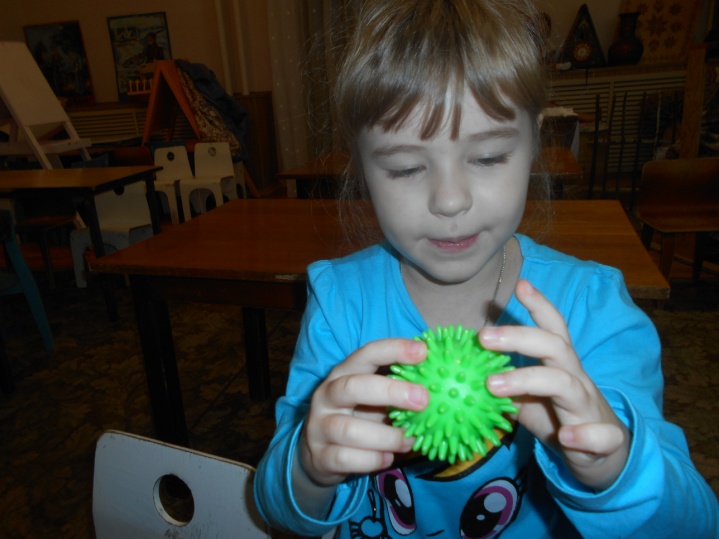 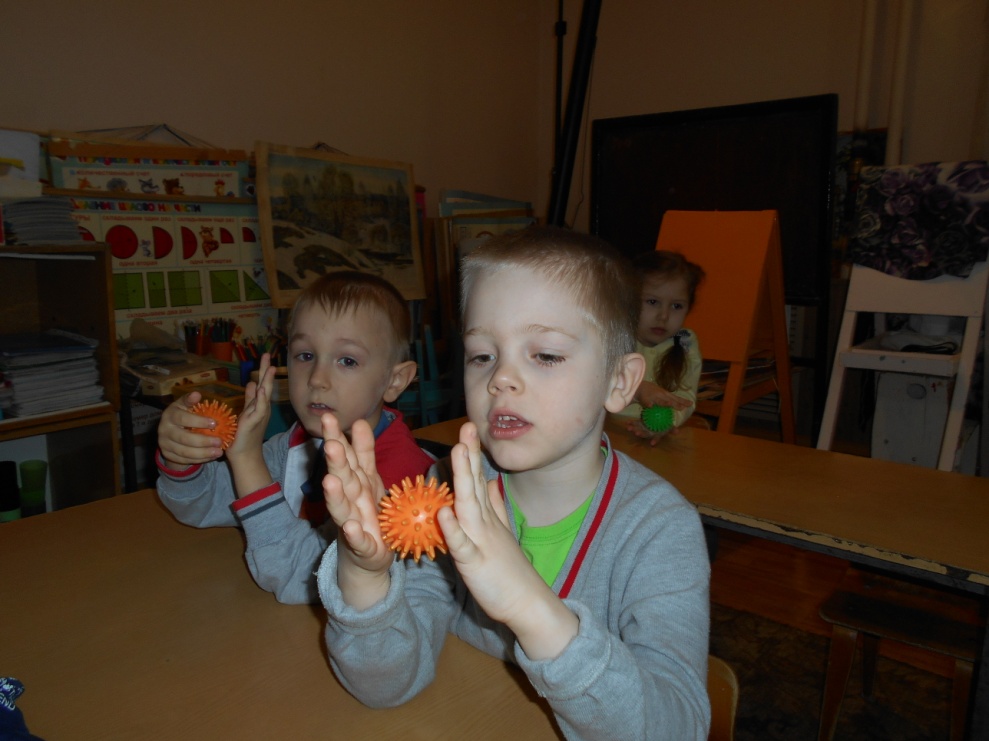 Между пальчиков верчу.Непременно каждый пальчикБыть послушным научу.             . 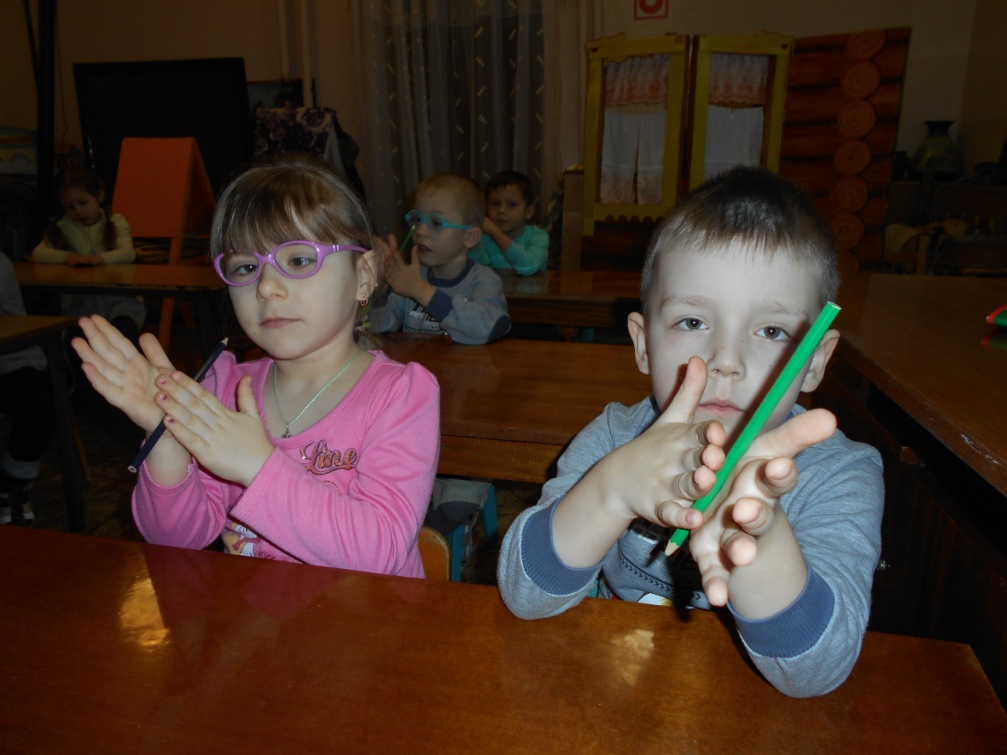 
• Массаж грецкими орехами (каштанами).

Катать два ореха между ладонями. Прокатывать один орех между двумя пальцами.

Научился два ореха
Между пальцами катать.
Это в школе мне поможет
Буквы ровные писать.
*Массаж мячиком Су-Джок

2. Пальчиковый тренинг

• «Узелки» — перебирать веревочки с узлами пальцами, называя по порядку день недели, месяцы, предметы по лексическим темам, гласные звуки.

• «Щелчки» — каждым пальцем по бусам, закрепленным на дуге ширмы.

• «Кус-кус» — бельевыми прищепками поочередно «кусать» ногтевые фаланги (подушечки) на ударные слоги стиха от большого пальца к мизинцу.

Котенок

Если кто-то с места сдвинется,
На него котенок кинется.
Если что-нибудь покатится,
За него котенок схватится.
Прыг-скок! Цап-царап!
Не уйдешь из наших лап!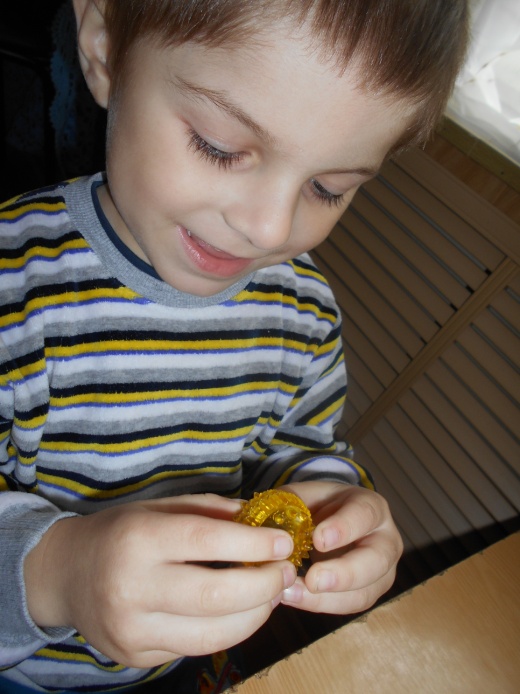 

• «Прогулка» — с помощью подставки под горячее «ходить» указательными и средними пальцами по клеточкам, на каждый ударный слог стиха делая по шагу. Можно «ходить» средним и безымянным, безымянным и мизинцем правой и левой руки поочередно или одновременно.

На прогулку мы пойдем,
И в футбол играть начнем.
И с хорошей тренировкой
Каждый станет сильным, ловким.

• «Лыжники» — «вставать» в углубления больших пуговиц (пробок) указательными и средними пальцами, двигаться, делая по шагу на каждый ударный слог стиха.

Две новые кленовые
Подошвы двухметровые:
На них поставил две ноги,
И по большим снегам беги.

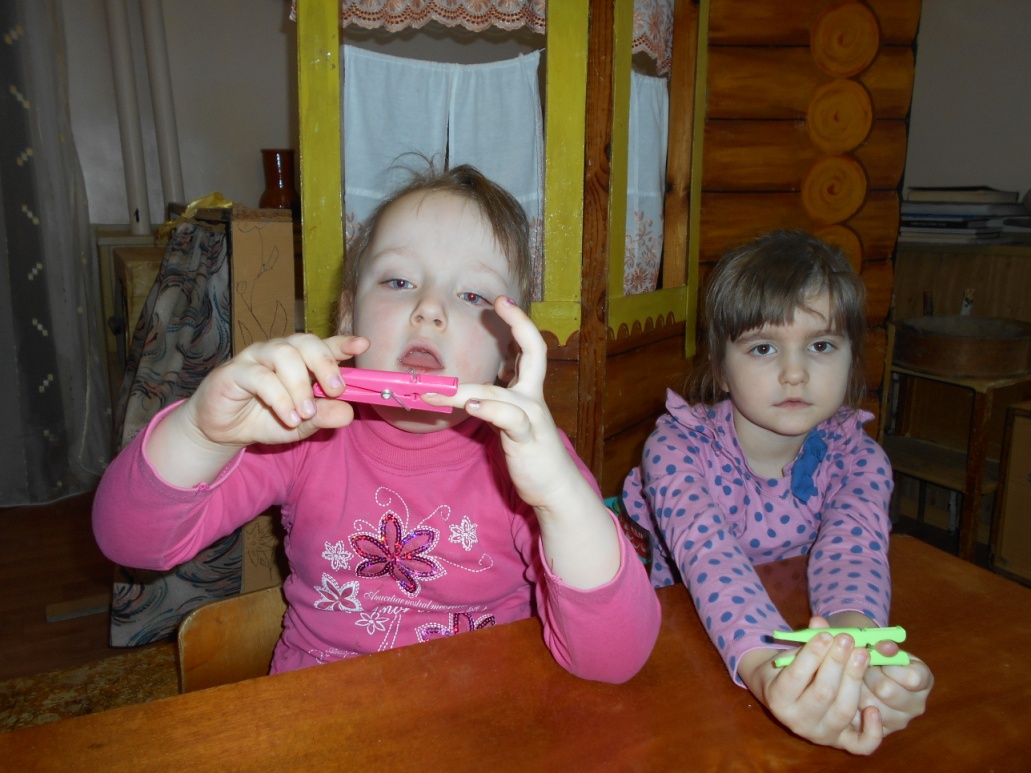 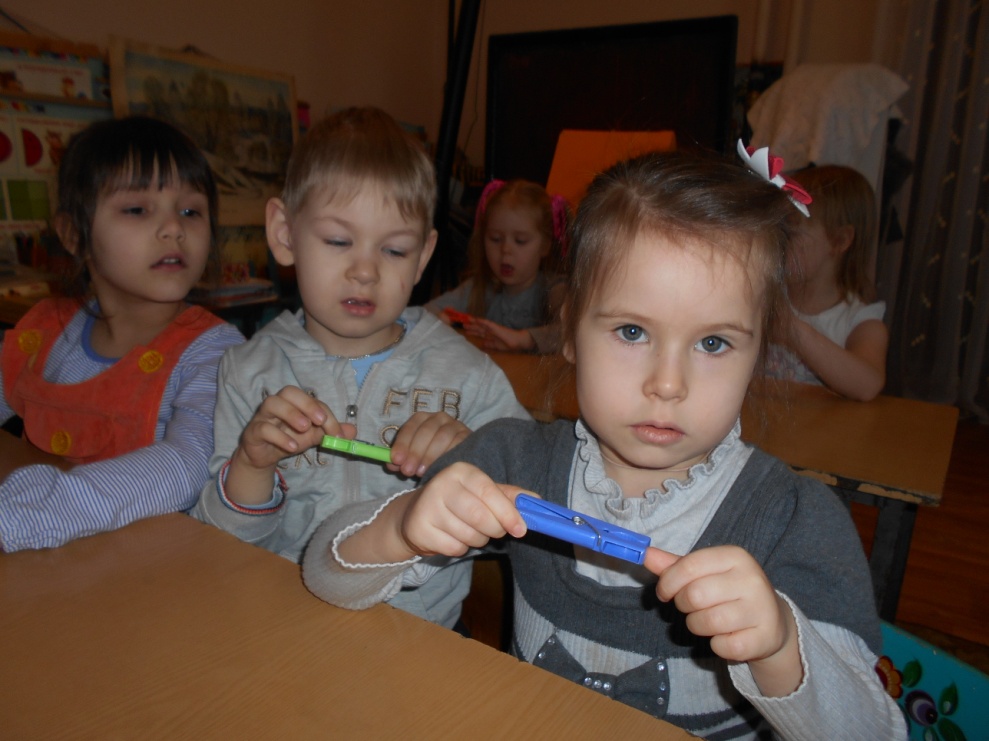 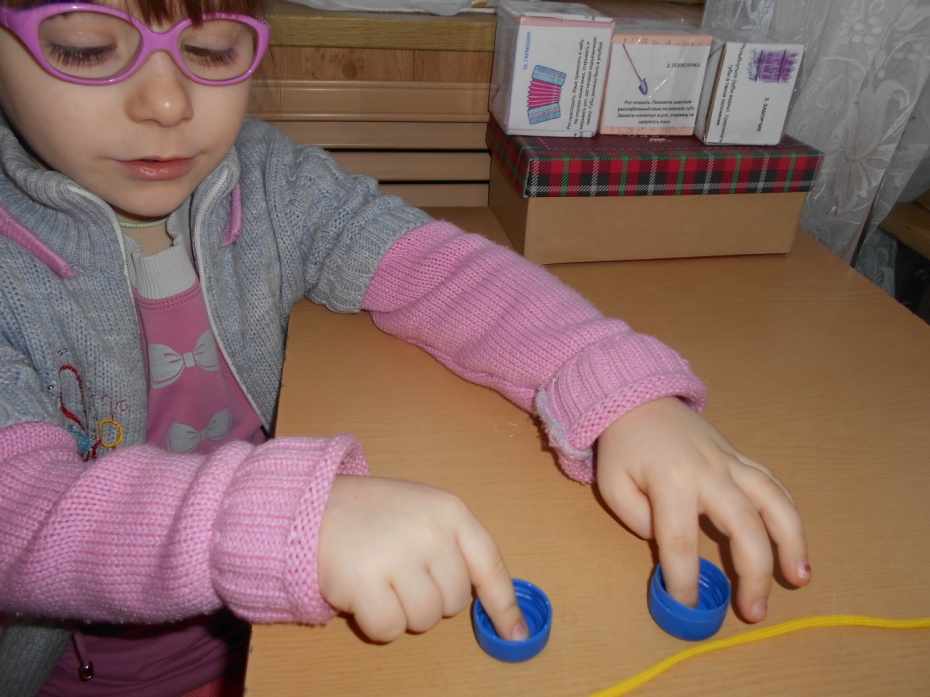 

• «Волшебные превращения веревочки» — из различной длины и цвета веревочек, проволочек заплетать косички, рисовать цветы, животных, буквы.

• «Пристёгивание разных фигур» - вырезаются прямоугольники из плотной матерчатой ткани, к ним пришиваются пуговицы, при помощи которых пристёгиваются разные фигуры с прорезями-петлями.

• «Музыканты» — нажимать сначала пальцами одной руки, потом другой и обеими руками вместе на «клавиатуру» из поролона с приклеенными пуговицами, сопровождая игру произнесением звуков, слогов, слов, чистоговорок, стихов на отрабатываемый звук.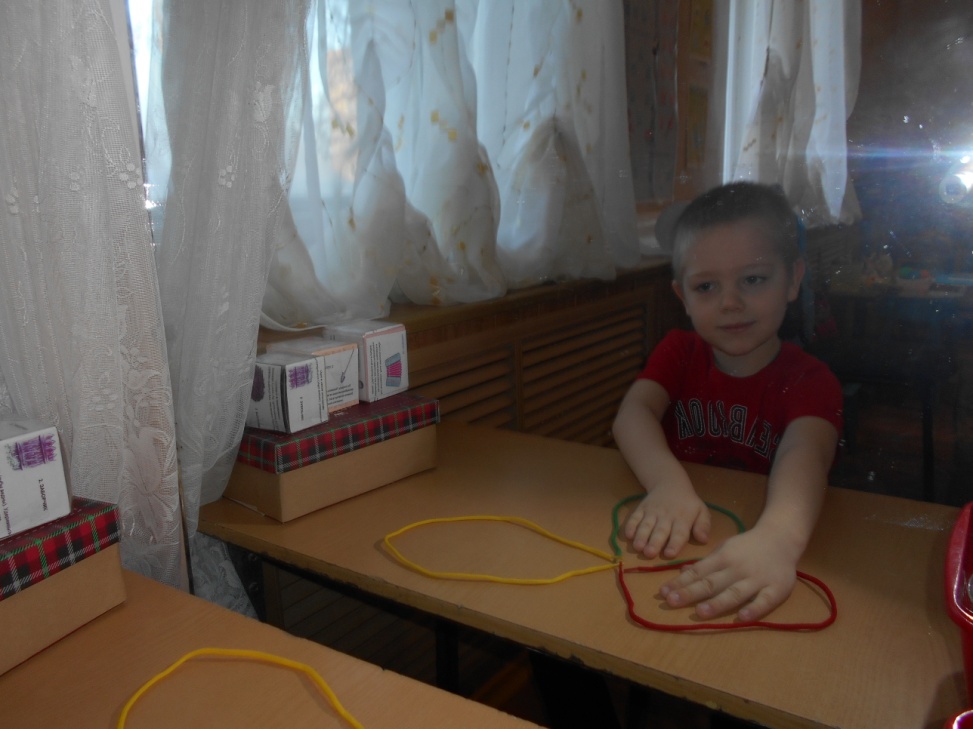 
*Рисуем на крупе с проговариванием чистоговорок
ша-ша-ша — в доме у нас Маша;
шо-шо-шо — Маша ведет себя хорошо;
шу-шу-шу — на руках ее ношу;
ши-ши-ши — калоши у Маши очень хороши.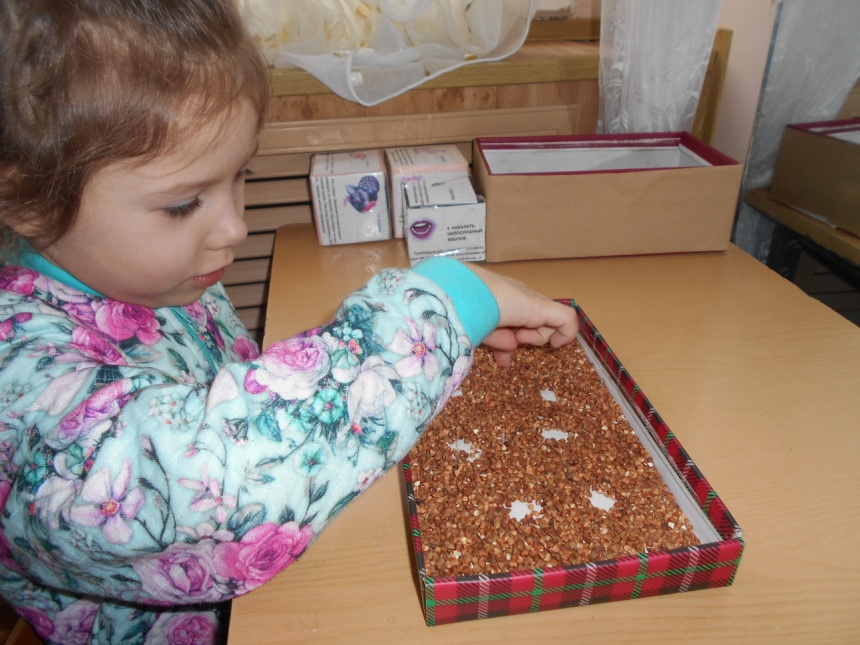 


• «Фокусник» — собрать (скомкать) кусочек полиэтилена (носовой платок) пальцами в ладонь, начиная с угла (кусочки полиэтилена торчать из кулачка не должны).

• Рисование — рисовать «цветы» веревочками,  пуговицами, камушками, косточками, ракушками, пробками от пластмассовых бутылок.

Также ребёнку можно предложить:

• кистевые эспандеры,  дутые ручки от молочных пакетов – для развития мышечной силы кисти;

• бигуди и щётки для волос, ребристую деталь от одноразового медицинского шприца, математические счёты – для массажа и самомассаж ладоней;

• клавиатуру старого компьютера, кнопочный телефон, бельевые прищепки и плотную (картонную) основу для них – для развития дифференцированных движений пальцев рук; 

• «Сухой бассейн» - ёмкость, наполненная горохом или фасолью, - для самомассажа кистей; мелкие игрушки для вытаскивания из «сухих бассейнов» .Можно использовать «Волшебный мешочек»

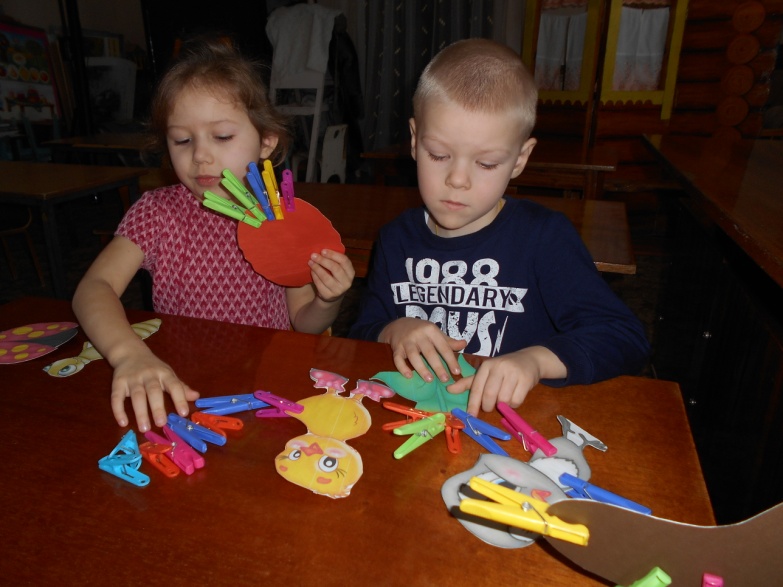 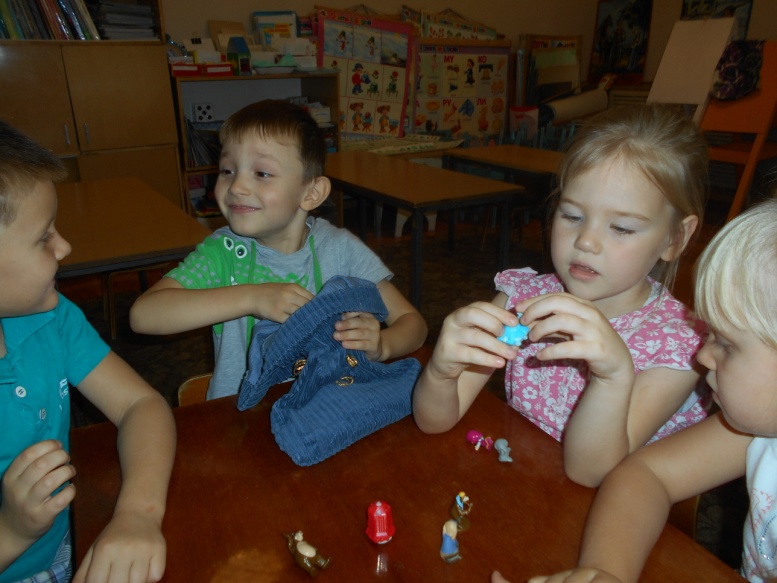         Тренируйте пальчики!
      Станет рука сильной,
  Головушка умной,
А речь красивой. БиблиографияКрупенчук О.И. Лого-рифмы: Поэтическое сопровождение коррекции речи у детей. – СПб.: СпецЛит, 2000.Крупенчук О. И. Пальчиковые игры. – СПб.: Издательский Дом «Литера», 2010.Цвынтарный В.В. Играем пальчиками и развиваем речь. – СПб.: Лань, 1996.